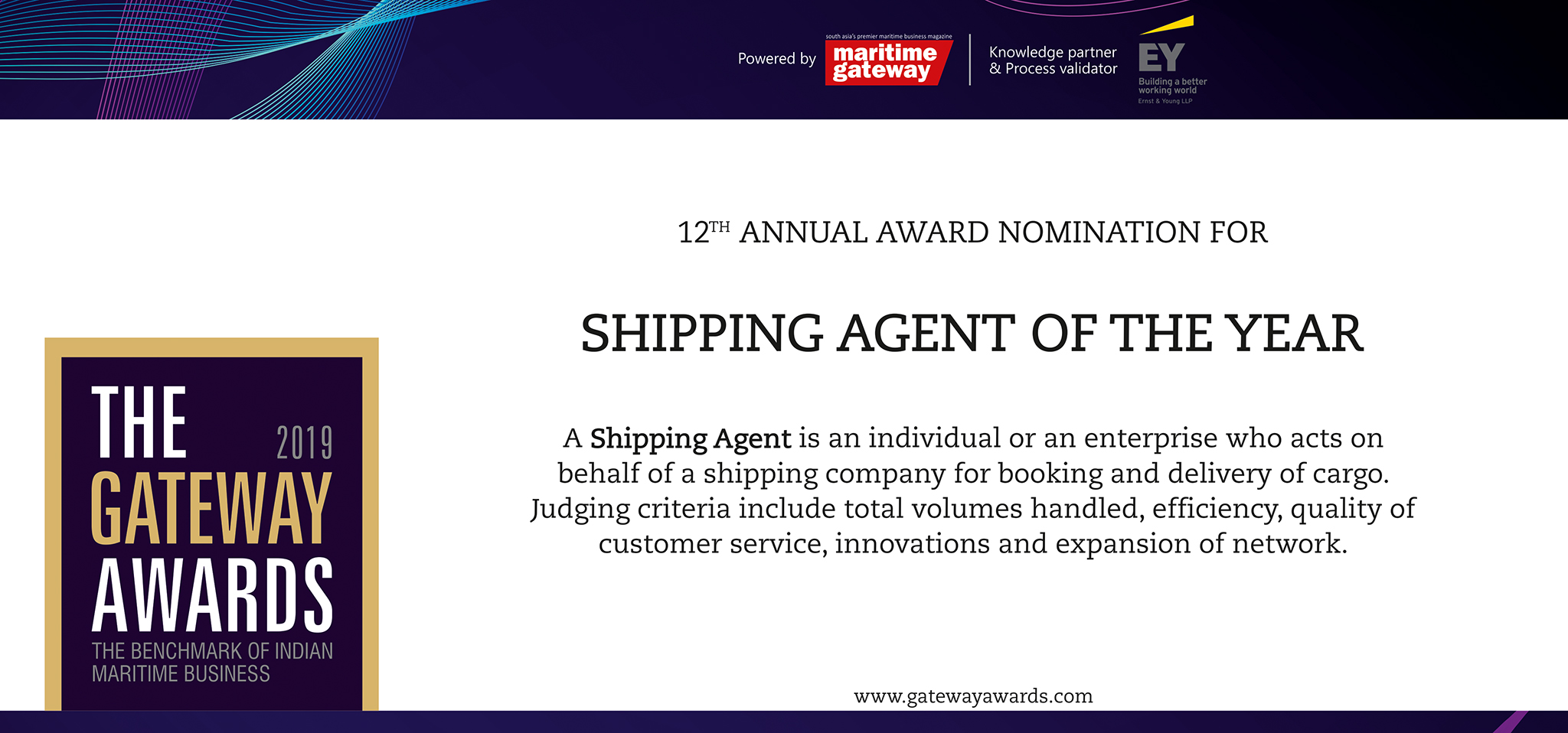 Please fill your responses and mail it to the address mentioned at the end of the QuestionnaireNote: All information and data should be provided for the FY 2018-19. In case, if you are unable to provide FY 2018-19 data, CY2018 information can be sent with a reason for not providing data for FY2018-19.Contact information:Performance and Operational IndicatorsInnovations/ Investments/ EnhancementsName of the OrganizationContact PersonDesignationContact no.Official Email ID AddressParametersParametersUnitsInputsInputsCargo volume by segmentContainerized cargoMillion TEUsCargo volume by segmentCargo volume by segmentNon-containerized cargoMillion tonnesCargo volume Growth Y-O-Y by segmentContainerized cargoPercentCargo volume Growth Y-O-Y by segmentNon-containerizedCargoPercentCargo volume Growth Y-O-Y by segmentNon-containerizedCargoPercentNetwork reachIndiaNo. of officesNetwork reachInfrastructure EnhancementsInfrastructure EnhancementsInfrastructure EnhancementsInfrastructure EnhancementsInfrastructure EnhancementsInfrastructure EnhancementsExistingNew additions in FY2018-19/CY18ExistingNew additions in FY2018-19/CY18No. of offices@ PortsNumberNo. of officesNo. of offices@ ICDsNumberNo. of offices@ CFSsNumberNo. of officesParameters   Type of inputs needed                              InputsInnovations  •  Qualitative inputs• Word limit ~ 200 words.Technology Enhancements •  Qualitative inputs• Word limit ~ 200 words.Investments made •  Qualitative inputs• Word limit ~ 200 words.Please use below contact for sending filled-in form and also for any queries.Please use below contact for sending filled-in form and also for any queries.Rakesh OrugantiCell: +91 99483 34568; E mail ID: rakesh.oruganti@gatewaymedia.in